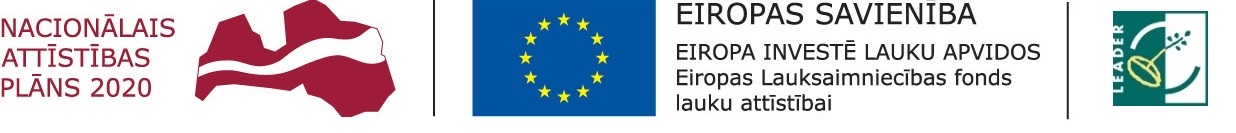 "Atbalsta Zemkopības ministrija un Lauku atbalsta dienests"Atbalsta pretendenta pašnovērtējums saskaņā ar projektu vērtēšanas kritērijiemSM2 Kvalitatīvas dzīves telpas izveide Dobeles lauku partnerības iedzīvotājiem.  Rīcība Nr.2  Publiskās infrastruktūras, dabas un kultūras objektu  kvalitātes uzlabošana un pieejamības veicināšana iedzīvotājiem.* kritērijos minēto nosacījumu  izpilde jānodrošina projekta uzraudzības laikā. Nosacījumu neizpildes gadījumā var tikt piemērota finanšu korekcija atbilstoši Ministru kabineta noteikumu Nr.598 6.pielikumam.Nr.Vērtēšanas kritērijsKritērija piemērošanas aprakstsKritērija piemērošanas aprakstsKritērija piemērošanas aprakstsMaksimālais punktu skaitsMaksimālais punktu skaitsAtsauce uz veidlapu, pamatojumiAtsauce uz veidlapu, pamatojumiPretendenta pašvērtējumsPretendenta pašvērtējumsPretendenta pašvērtējumsPretendenta pašvērtējumsPretendenta pašvērtējumsPretendenta pašvērtējumsNr.Vērtēšanas kritērijsKritērija piemērošanas aprakstsKritērija piemērošanas aprakstsKritērija piemērošanas aprakstsMaksimālais punktu skaitsMaksimālais punktu skaitsAtsauce uz veidlapu, pamatojumiAtsauce uz veidlapu, pamatojumiVērtējums/ punktu skaitsVērtējums/ punktu skaitsVērtējums/ punktu skaitsAprakstīt pamatojumuAprakstīt pamatojumuAprakstīt pamatojumuSM1 / Rīcība Nr.1  Atbalsts uzņēmējdarbības uzsākšanai, attīstībai un konkurētspējas celšanai.SM1 / Rīcība Nr.1  Atbalsts uzņēmējdarbības uzsākšanai, attīstībai un konkurētspējas celšanai.SM1 / Rīcība Nr.1  Atbalsts uzņēmējdarbības uzsākšanai, attīstībai un konkurētspējas celšanai.SM1 / Rīcība Nr.1  Atbalsts uzņēmējdarbības uzsākšanai, attīstībai un konkurētspējas celšanai.SM1 / Rīcība Nr.1  Atbalsts uzņēmējdarbības uzsākšanai, attīstībai un konkurētspējas celšanai.SM1 / Rīcība Nr.1  Atbalsts uzņēmējdarbības uzsākšanai, attīstībai un konkurētspējas celšanai.SM1 / Rīcība Nr.1  Atbalsts uzņēmējdarbības uzsākšanai, attīstībai un konkurētspējas celšanai.SM1 / Rīcība Nr.1  Atbalsts uzņēmējdarbības uzsākšanai, attīstībai un konkurētspējas celšanai.SM1 / Rīcība Nr.1  Atbalsts uzņēmējdarbības uzsākšanai, attīstībai un konkurētspējas celšanai.SM1 / Rīcība Nr.1  Atbalsts uzņēmējdarbības uzsākšanai, attīstībai un konkurētspējas celšanai.SM1 / Rīcība Nr.1  Atbalsts uzņēmējdarbības uzsākšanai, attīstībai un konkurētspējas celšanai.SM1 / Rīcība Nr.1  Atbalsts uzņēmējdarbības uzsākšanai, attīstībai un konkurētspējas celšanai.SM1 / Rīcība Nr.1  Atbalsts uzņēmējdarbības uzsākšanai, attīstībai un konkurētspējas celšanai.SM1 / Rīcība Nr.1  Atbalsts uzņēmējdarbības uzsākšanai, attīstībai un konkurētspējas celšanai.Vērtējums/ punktu skaitsAprakstīt pamatojumsProjekts ir atbilstošs  Dobeles SVVA 2015-2020 stratēģijas rīcības plānā noteiktajai rīcībai,   atbilstošajam LAP 2014.-2020. gadam 19.2. pasākumam un 19.2.1. apakšaktivitātei, Ministru kabineta 13.10.2015. noteikumiem Nr. 590.Atbilst - Tiek veikta atzīme “x” novērtēšanas veidlapā.Neatbilst –  Izslēdzošais kritērijs, projekti, kas neatbilst stratēģijas rīcības plāna noteiktajai rīcībai, tālāk netiek vērtētiAtbilst - Tiek veikta atzīme “x” novērtēšanas veidlapā.Neatbilst –  Izslēdzošais kritērijs, projekti, kas neatbilst stratēģijas rīcības plāna noteiktajai rīcībai, tālāk netiek vērtētiAtbilst - Tiek veikta atzīme “x” novērtēšanas veidlapā.Neatbilst –  Izslēdzošais kritērijs, projekti, kas neatbilst stratēģijas rīcības plāna noteiktajai rīcībai, tālāk netiek vērtētiAtbilst /NeatbilstAtbilst /NeatbilstProjekta iesniegums kopumā,  Projekta iesniegums kopumā,  Vispārīgie projekta  vērtēšanas kritērijiVispārīgie projekta  vērtēšanas kritērijiVispārīgie projekta  vērtēšanas kritērijiVispārīgie projekta  vērtēšanas kritērijiVispārīgie projekta  vērtēšanas kritērijiVispārīgie projekta  vērtēšanas kritērijiVispārīgie projekta  vērtēšanas kritērijiVispārīgie projekta  vērtēšanas kritērijiVispārīgie projekta  vērtēšanas kritērijiVispārīgie projekta  vērtēšanas kritērijiVispārīgie projekta  vērtēšanas kritērijiVispārīgie projekta  vērtēšanas kritērijiVispārīgie projekta  vērtēšanas kritērijiVispārīgie projekta  vērtēšanas kritērijiProjekta iesniegumam ir pievienoti un atbilstoši noformēti projektu pamatojošie pavaddokumenti,  atbilstoši MK 590.not. prasībām un VRG nosacījumiem.Projekta iesniegumam ir pievienoti un atbilstoši noformēti projektu pamatojošie pavaddokumenti,  atbilstoši MK 590.not. prasībām un VRG nosacījumiem.Projekta iesniegumam ir pievienoti un atbilstoši noformēti projektu pamatojošie pavaddokumenti,  atbilstoši MK 590.not. prasībām un VRG nosacījumiem.Projekta iesniegumam ir pievienoti un atbilstoši noformēti projektu pamatojošie pavaddokumenti,  atbilstoši MK 590.not. prasībām un VRG nosacījumiem.Projekta iesniegumam ir pievienoti un atbilstoši noformēti projektu pamatojošie pavaddokumenti,  atbilstoši MK 590.not. prasībām un VRG nosacījumiem.22D, B1, B2, B3D, B1, B2, B32.1.Projekta iesniegumam ir pievienoti un atbilstoši noformēti nepieciešamie pavaddokumenti, atbilstoši normatīviem aktiem. Ja projektā plānota būvniecība/ pārbūve/ ierīkošana /novietošana, restaurācija, atjaunošana, tad maksimālo punktu skaitu var saņemt, ja uz projekta iesniegšanas brīdi ir iesniegta normatīvajos aktos noteiktā būvniecības dokumentācija, atbilstoši plānotajai būvniecības iecerei un būvju grupai  un iepirkumu dokumentācija. Pievienoti visi pamatlīdzekļu iepirkuma dokumenti, sniegta pietiekama informācija par iepirkuma/ cenu aptaujas priekšmetu; iepirkuma/cenu aptaujas dalībniekiem Pievienoti visi VRG noteiktie norādītie papildus iesniedzamie dokumenti. Projekta iesniegumam ir pievienoti un atbilstoši noformēti nepieciešamie pavaddokumenti, atbilstoši normatīviem aktiem. Ja projektā plānota būvniecība/ pārbūve/ ierīkošana /novietošana, restaurācija, atjaunošana, tad maksimālo punktu skaitu var saņemt, ja uz projekta iesniegšanas brīdi ir iesniegta normatīvajos aktos noteiktā būvniecības dokumentācija, atbilstoši plānotajai būvniecības iecerei un būvju grupai  un iepirkumu dokumentācija. Pievienoti visi pamatlīdzekļu iepirkuma dokumenti, sniegta pietiekama informācija par iepirkuma/ cenu aptaujas priekšmetu; iepirkuma/cenu aptaujas dalībniekiem Pievienoti visi VRG noteiktie norādītie papildus iesniedzamie dokumenti. Projekta iesniegumam ir pievienoti un atbilstoši noformēti nepieciešamie pavaddokumenti, atbilstoši normatīviem aktiem. Ja projektā plānota būvniecība/ pārbūve/ ierīkošana /novietošana, restaurācija, atjaunošana, tad maksimālo punktu skaitu var saņemt, ja uz projekta iesniegšanas brīdi ir iesniegta normatīvajos aktos noteiktā būvniecības dokumentācija, atbilstoši plānotajai būvniecības iecerei un būvju grupai  un iepirkumu dokumentācija. Pievienoti visi pamatlīdzekļu iepirkuma dokumenti, sniegta pietiekama informācija par iepirkuma/ cenu aptaujas priekšmetu; iepirkuma/cenu aptaujas dalībniekiem Pievienoti visi VRG noteiktie norādītie papildus iesniedzamie dokumenti. 222.2. Projekta iesniegumam nav pievienoti kāds no iepriekš (1punktā)  nosauktajiem projekta pavaddokumentiemProjekta iesniegumam nav pievienoti kāds no iepriekš (1punktā)  nosauktajiem projekta pavaddokumentiemProjekta iesniegumam nav pievienoti kāds no iepriekš (1punktā)  nosauktajiem projekta pavaddokumentiem00Projekta nozīmīgums novada iedzīvotāju vajadzībām Projekta nozīmīgums novada iedzīvotāju vajadzībām Projekta nozīmīgums novada iedzīvotāju vajadzībām Projekta nozīmīgums novada iedzīvotāju vajadzībām Projekta nozīmīgums novada iedzīvotāju vajadzībām 77A.1., B.1., B.2.  cita kritēriju papildu paskaidrojoša vai pamatojoša informācija, apraksti fotogrāfijas, u.c.A.1., B.1., B.2.  cita kritēriju papildu paskaidrojoša vai pamatojoša informācija, apraksti fotogrāfijas, u.c.3.1.Projekts paredz aktivitātes saskaņā ar novadu iedzīvotāju diskusijās izvirzītajiem prioritārajiem projektiem un  atbilst pašvaldību plānošanas dokumentiem (Sabiedrības diskusijās virzīto prioritāro projektu saraksts atrodas stratēģijas nodaļā 3.Rīcības plāns, 2. SM aprakstā.)Projekts paredz aktivitātes saskaņā ar novadu iedzīvotāju diskusijās izvirzītajiem prioritārajiem projektiem un  atbilst pašvaldību plānošanas dokumentiem (Sabiedrības diskusijās virzīto prioritāro projektu saraksts atrodas stratēģijas nodaļā 3.Rīcības plāns, 2. SM aprakstā.)Projekts paredz aktivitātes saskaņā ar novadu iedzīvotāju diskusijās izvirzītajiem prioritārajiem projektiem un  atbilst pašvaldību plānošanas dokumentiem (Sabiedrības diskusijās virzīto prioritāro projektu saraksts atrodas stratēģijas nodaļā 3.Rīcības plāns, 2. SM aprakstā.)773.2.Ir pamatota projekta nepieciešamība  vietējiem iedzīvotājiem, projekts saskaņots  ar vietējās pašvaldības plānošanas dokumentiem.Pievienoti iedzīvotāju aptaujas dokumenti  un saskaņojums no pašvaldības, par atbilstību pašvaldības plānošanas dokumentiem, norādīts mērķa grupas skaits, kas iegūs tiešu labumu projekta realizācijas gadījumā. (Aptaujas jautājumi ir uzstādīti tieši un nepārprotami par projektā plānotajām aktivitātēm).Ir pamatota projekta nepieciešamība  vietējiem iedzīvotājiem, projekts saskaņots  ar vietējās pašvaldības plānošanas dokumentiem.Pievienoti iedzīvotāju aptaujas dokumenti  un saskaņojums no pašvaldības, par atbilstību pašvaldības plānošanas dokumentiem, norādīts mērķa grupas skaits, kas iegūs tiešu labumu projekta realizācijas gadījumā. (Aptaujas jautājumi ir uzstādīti tieši un nepārprotami par projektā plānotajām aktivitātēm).Ir pamatota projekta nepieciešamība  vietējiem iedzīvotājiem, projekts saskaņots  ar vietējās pašvaldības plānošanas dokumentiem.Pievienoti iedzīvotāju aptaujas dokumenti  un saskaņojums no pašvaldības, par atbilstību pašvaldības plānošanas dokumentiem, norādīts mērķa grupas skaits, kas iegūs tiešu labumu projekta realizācijas gadījumā. (Aptaujas jautājumi ir uzstādīti tieši un nepārprotami par projektā plānotajām aktivitātēm).553.3.Projekta nepieciešamība  vietējiem iedzīvotājiem nav pamatota, projekta ideja nav saskaņota ar vietējo pašvaldībuProjekta nepieciešamība  vietējiem iedzīvotājiem nav pamatota, projekta ideja nav saskaņota ar vietējo pašvaldībuProjekta nepieciešamība  vietējiem iedzīvotājiem nav pamatota, projekta ideja nav saskaņota ar vietējo pašvaldību00Projekta gatavība, pamatojums, ieviešanas plāns mērķa sasniegšanai Projekta gatavība, pamatojums, ieviešanas plāns mērķa sasniegšanai Projekta gatavība, pamatojums, ieviešanas plāns mērķa sasniegšanai Projekta gatavība, pamatojums, ieviešanas plāns mērķa sasniegšanai Projekta gatavība, pamatojums, ieviešanas plāns mērķa sasniegšanai 33B.1., B.2.  cita kritēriju papildu paskaidrojoša vai pamatojoša informācija, apraksti fotogrāfijas, u.c.B.1., B.2.  cita kritēriju papildu paskaidrojoša vai pamatojoša informācija, apraksti fotogrāfijas, u.c.4.1.Projektā skaidri aprakstīta esošā situācija un pamatotas veicamās aktivitātes, skaidri noteiktas darbības projekta ieviešanai, definēti nepieciešamie resursi un ieguldījumi, projekta rezultātu publiskā pieejamība.  Plānotās aktivitātes un resursi sasniedz izvirzīto projekta mērķi. Aprakstīta un pamatota  pretendenta pieredze projekta mērķa sasniegšanā. Jābūt aprakstam par visiem norādītajiem kritērijiem.Projektā skaidri aprakstīta esošā situācija un pamatotas veicamās aktivitātes, skaidri noteiktas darbības projekta ieviešanai, definēti nepieciešamie resursi un ieguldījumi, projekta rezultātu publiskā pieejamība.  Plānotās aktivitātes un resursi sasniedz izvirzīto projekta mērķi. Aprakstīta un pamatota  pretendenta pieredze projekta mērķa sasniegšanā. Jābūt aprakstam par visiem norādītajiem kritērijiem.Projektā skaidri aprakstīta esošā situācija un pamatotas veicamās aktivitātes, skaidri noteiktas darbības projekta ieviešanai, definēti nepieciešamie resursi un ieguldījumi, projekta rezultātu publiskā pieejamība.  Plānotās aktivitātes un resursi sasniedz izvirzīto projekta mērķi. Aprakstīta un pamatota  pretendenta pieredze projekta mērķa sasniegšanā. Jābūt aprakstam par visiem norādītajiem kritērijiem.334.2.Projektā vispārīgi  aprakstīta esošā situācija un veicamās aktivitātes, nav skaidri noteiktas darbības projekta ieviešanai, nav skaidri definēti nepieciešamie resursi un ieguldījumi, daļēji pamatota projekta rezultātu publiskā pieejamība. Daļēji aprakstītas plānotās aktivitātes un resursi daļēji sasniedz izvirzīto projekta mērķi. Daļēji aprakstīta un pamatota  pretendenta pieredze projekta mērķa sasniegšanā.Projektā vispārīgi  aprakstīta esošā situācija un veicamās aktivitātes, nav skaidri noteiktas darbības projekta ieviešanai, nav skaidri definēti nepieciešamie resursi un ieguldījumi, daļēji pamatota projekta rezultātu publiskā pieejamība. Daļēji aprakstītas plānotās aktivitātes un resursi daļēji sasniedz izvirzīto projekta mērķi. Daļēji aprakstīta un pamatota  pretendenta pieredze projekta mērķa sasniegšanā.Projektā vispārīgi  aprakstīta esošā situācija un veicamās aktivitātes, nav skaidri noteiktas darbības projekta ieviešanai, nav skaidri definēti nepieciešamie resursi un ieguldījumi, daļēji pamatota projekta rezultātu publiskā pieejamība. Daļēji aprakstītas plānotās aktivitātes un resursi daļēji sasniedz izvirzīto projekta mērķi. Daļēji aprakstīta un pamatota  pretendenta pieredze projekta mērķa sasniegšanā.114.3.Projektā nav vai nekvalitatīvi  aprakstīta esošā situācija un veicamās aktivitātes, nav vai nekvalitatīvi noteiktas darbības projekta ieviešanai, nav vai neskaidri definēti nepieciešamie resursi un ieguldījumi, daļēji pamatota projekta rezultātu publiskā pieejamība, nav vai nekvalitatīvi aprakstītas plānotās aktivitātes un resursi daļēji sasniedz izvirzīto projekta mērķi. Nav vai nekvalitatīva aprakstīta un pamatota  pretendenta pieredze projekta mērķa sasniegšanā.Projektā nav vai nekvalitatīvi  aprakstīta esošā situācija un veicamās aktivitātes, nav vai nekvalitatīvi noteiktas darbības projekta ieviešanai, nav vai neskaidri definēti nepieciešamie resursi un ieguldījumi, daļēji pamatota projekta rezultātu publiskā pieejamība, nav vai nekvalitatīvi aprakstītas plānotās aktivitātes un resursi daļēji sasniedz izvirzīto projekta mērķi. Nav vai nekvalitatīva aprakstīta un pamatota  pretendenta pieredze projekta mērķa sasniegšanā.Projektā nav vai nekvalitatīvi  aprakstīta esošā situācija un veicamās aktivitātes, nav vai nekvalitatīvi noteiktas darbības projekta ieviešanai, nav vai neskaidri definēti nepieciešamie resursi un ieguldījumi, daļēji pamatota projekta rezultātu publiskā pieejamība, nav vai nekvalitatīvi aprakstītas plānotās aktivitātes un resursi daļēji sasniedz izvirzīto projekta mērķi. Nav vai nekvalitatīva aprakstīta un pamatota  pretendenta pieredze projekta mērķa sasniegšanā.00Projekta ilgtspēja *(uzraudzības kritērijs) Projekta ilgtspēja *(uzraudzības kritērijs) Projekta ilgtspēja *(uzraudzības kritērijs) Projekta ilgtspēja *(uzraudzības kritērijs) Projekta ilgtspēja *(uzraudzības kritērijs) 22B.2.5., B.2.7.  cita kritēriju papildu paskaidrojoša vai pamatojoša informācija, apraksti fotogrāfijas, u.c.B.2.5., B.2.7.  cita kritēriju papildu paskaidrojoša vai pamatojoša informācija, apraksti fotogrāfijas, u.c.5.1.Projekta iesniegumā skaidri pamatota un apliecināta  projekta ilgtspēja vismaz 5 gadus pēc projekta īstenošanas, definēti resursi projekta rezultātu uzturēšanai,  pamatots kā aprīkotās sabiedrisko aktivitāšu vietas tiks atbilstoši uzturētas un izmantotas paredzētajam mērķim pēc projekta ieviešanas.Projekta iesniegumā skaidri pamatota un apliecināta  projekta ilgtspēja vismaz 5 gadus pēc projekta īstenošanas, definēti resursi projekta rezultātu uzturēšanai,  pamatots kā aprīkotās sabiedrisko aktivitāšu vietas tiks atbilstoši uzturētas un izmantotas paredzētajam mērķim pēc projekta ieviešanas.Projekta iesniegumā skaidri pamatota un apliecināta  projekta ilgtspēja vismaz 5 gadus pēc projekta īstenošanas, definēti resursi projekta rezultātu uzturēšanai,  pamatots kā aprīkotās sabiedrisko aktivitāšu vietas tiks atbilstoši uzturētas un izmantotas paredzētajam mērķim pēc projekta ieviešanas.225.2.Projekta iesniegumā nepilnīgi pamatota un apliecināta  projekta ilgtspēja vismaz 5 gadus pēc projekta īstenošanas, nepilnīgi  definēti resursi projekta rezultātu uzturēšanai,  nav pārliecinoši pamatots, kā aprīkotās sabiedrisko aktivitāšu vietas tiks atbilstoši uzturētas un izmantotas paredzētajam mērķim pēc projekta ieviešanas.Projekta iesniegumā nepilnīgi pamatota un apliecināta  projekta ilgtspēja vismaz 5 gadus pēc projekta īstenošanas, nepilnīgi  definēti resursi projekta rezultātu uzturēšanai,  nav pārliecinoši pamatots, kā aprīkotās sabiedrisko aktivitāšu vietas tiks atbilstoši uzturētas un izmantotas paredzētajam mērķim pēc projekta ieviešanas.Projekta iesniegumā nepilnīgi pamatota un apliecināta  projekta ilgtspēja vismaz 5 gadus pēc projekta īstenošanas, nepilnīgi  definēti resursi projekta rezultātu uzturēšanai,  nav pārliecinoši pamatots, kā aprīkotās sabiedrisko aktivitāšu vietas tiks atbilstoši uzturētas un izmantotas paredzētajam mērķim pēc projekta ieviešanas.115.3.Projektā nav  vai nekvalitatīvi pamatota rezultātu uzturēšanas ilgtspējaProjektā nav  vai nekvalitatīvi pamatota rezultātu uzturēšanas ilgtspējaProjektā nav  vai nekvalitatīvi pamatota rezultātu uzturēšanas ilgtspēja00Projekta riski un risku izvērtējums.Projekta riski un risku izvērtējums.Projekta riski un risku izvērtējums.Projekta riski un risku izvērtējums.Projekta riski un risku izvērtējums.11B.2.4. B.2.4. 6.1.Uzskaitīti un izvērtēti iespējamie riski, paredzēti pasākumi to novēršanai.Uzskaitīti un izvērtēti iespējamie riski, paredzēti pasākumi to novēršanai.Uzskaitīti un izvērtēti iespējamie riski, paredzēti pasākumi to novēršanai.116.2.Veikta nepilnīga risku uzskaite, nepārliecinošs to izvērtējums, nav paredzēti ticami pasākumi to novēršanai.Veikta nepilnīga risku uzskaite, nepārliecinošs to izvērtējums, nav paredzēti ticami pasākumi to novēršanai.Veikta nepilnīga risku uzskaite, nepārliecinošs to izvērtējums, nav paredzēti ticami pasākumi to novēršanai.0.50.56.3. Nav  risku  izvērtējuma analīzes.Nav  risku  izvērtējuma analīzes.Nav  risku  izvērtējuma analīzes.00Projekta ietvaros radītās inovācijas VRG līmenī, saskaņā ar SVVA stratēģijā noteikto definīcijuProjekta ietvaros radītās inovācijas VRG līmenī, saskaņā ar SVVA stratēģijā noteikto definīcijuProjekta ietvaros radītās inovācijas VRG līmenī, saskaņā ar SVVA stratēģijā noteikto definīcijuProjekta ietvaros radītās inovācijas VRG līmenī, saskaņā ar SVVA stratēģijā noteikto definīcijuProjekta ietvaros radītās inovācijas VRG līmenī, saskaņā ar SVVA stratēģijā noteikto definīciju22B.7., B.7.1. cita kritēriju  papildu paskaidrojoša vai pamatojoša informācija, apraksti fotogrāfijas, u.cB.7., B.7.1. cita kritēriju  papildu paskaidrojoša vai pamatojoša informācija, apraksti fotogrāfijas, u.c7.1.Projekta rezultātā tiek radīts jauns (inovatīvs)  līdz šim Dobeles VRG teritorijā nebijis produkts vai pakalpojums (produkta inovācija).  Projekta iesniegumā pamatots, kāpēc projekta ideja ir inovatīva (definīcija un apraksts SVVA stratēģijā).Projekta rezultātā tiek radīts jauns (inovatīvs)  līdz šim Dobeles VRG teritorijā nebijis produkts vai pakalpojums (produkta inovācija).  Projekta iesniegumā pamatots, kāpēc projekta ideja ir inovatīva (definīcija un apraksts SVVA stratēģijā).Projekta rezultātā tiek radīts jauns (inovatīvs)  līdz šim Dobeles VRG teritorijā nebijis produkts vai pakalpojums (produkta inovācija).  Projekta iesniegumā pamatots, kāpēc projekta ideja ir inovatīva (definīcija un apraksts SVVA stratēģijā).227.2.Projekta rezultātā tiek ieviesta  līdz šim Dobeles VRG teritorijā nebijusi procesa, resursu, sociālā vai mārketinga inovācija (jauns, būtiski atšķirīgs tehnoloģiskais process vai metode produkta ražošanā vai pakalpojuma izveidē). Projekta iesniegumā pamatots, kāpēc projekta ideja ir inovatīva (definīcija un apraksts SVVA stratēģijā).Projekta rezultātā tiek ieviesta  līdz šim Dobeles VRG teritorijā nebijusi procesa, resursu, sociālā vai mārketinga inovācija (jauns, būtiski atšķirīgs tehnoloģiskais process vai metode produkta ražošanā vai pakalpojuma izveidē). Projekta iesniegumā pamatots, kāpēc projekta ideja ir inovatīva (definīcija un apraksts SVVA stratēģijā).Projekta rezultātā tiek ieviesta  līdz šim Dobeles VRG teritorijā nebijusi procesa, resursu, sociālā vai mārketinga inovācija (jauns, būtiski atšķirīgs tehnoloģiskais process vai metode produkta ražošanā vai pakalpojuma izveidē). Projekta iesniegumā pamatots, kāpēc projekta ideja ir inovatīva (definīcija un apraksts SVVA stratēģijā).117.3.Projekta rezultātā radītais produkts/ pakalpojums vai  process ir inovatīvs tikai projekta iesniedzēja darbības nodrošināšanai.Projekta rezultātā radītais produkts/ pakalpojums vai  process ir inovatīvs tikai projekta iesniedzēja darbības nodrošināšanai.Projekta rezultātā radītais produkts/ pakalpojums vai  process ir inovatīvs tikai projekta iesniedzēja darbības nodrošināšanai.0.50.57.4.Projekta iesniegumā nav pamatots, kāpēc projekta ideja ir inovatīvaProjekta iesniegumā nav pamatots, kāpēc projekta ideja ir inovatīvaProjekta iesniegumā nav pamatots, kāpēc projekta ideja ir inovatīva00Projekta izmaksu pamatojums   Projekta kopējās un attiecināmās izmaksas. Projekta iesniegumā parāda, ka plānotās projekta izmaksas atbilst gaidāmajiem rezultātiem, ievērojot saimnieciskuma un lietderības principu*.Atbalsta pretendents iesniedz  detalizētu tāmi, kurā atšifrēta katra izdevumu pozīcija. Ja projektā ir vairākas budžeta sadaļas, t.i. būvniecības izmaksas un pamatlīdzekļu iegādes izmaksas, iesniedzama detalizēta tāme, kurā iekļautas abu pozīciju izmaksas vai divas detalizētas tāmes – par katru projekta budžeta sadaļu atsevišķi. Detalizētu tāmi atbalsta pretendents sagatavo brīvā formā un apliecina ar savu parakstu. Ja ar projekta pieteikumu tiek iesniegta iepirkumu dokumentācija, būvniecības projekts, kurā redzama detalizēta tāme, papildus dokuments nav jāiesniedz.Projekta izmaksu pamatojums   Projekta kopējās un attiecināmās izmaksas. Projekta iesniegumā parāda, ka plānotās projekta izmaksas atbilst gaidāmajiem rezultātiem, ievērojot saimnieciskuma un lietderības principu*.Atbalsta pretendents iesniedz  detalizētu tāmi, kurā atšifrēta katra izdevumu pozīcija. Ja projektā ir vairākas budžeta sadaļas, t.i. būvniecības izmaksas un pamatlīdzekļu iegādes izmaksas, iesniedzama detalizēta tāme, kurā iekļautas abu pozīciju izmaksas vai divas detalizētas tāmes – par katru projekta budžeta sadaļu atsevišķi. Detalizētu tāmi atbalsta pretendents sagatavo brīvā formā un apliecina ar savu parakstu. Ja ar projekta pieteikumu tiek iesniegta iepirkumu dokumentācija, būvniecības projekts, kurā redzama detalizēta tāme, papildus dokuments nav jāiesniedz.Projekta izmaksu pamatojums   Projekta kopējās un attiecināmās izmaksas. Projekta iesniegumā parāda, ka plānotās projekta izmaksas atbilst gaidāmajiem rezultātiem, ievērojot saimnieciskuma un lietderības principu*.Atbalsta pretendents iesniedz  detalizētu tāmi, kurā atšifrēta katra izdevumu pozīcija. Ja projektā ir vairākas budžeta sadaļas, t.i. būvniecības izmaksas un pamatlīdzekļu iegādes izmaksas, iesniedzama detalizēta tāme, kurā iekļautas abu pozīciju izmaksas vai divas detalizētas tāmes – par katru projekta budžeta sadaļu atsevišķi. Detalizētu tāmi atbalsta pretendents sagatavo brīvā formā un apliecina ar savu parakstu. Ja ar projekta pieteikumu tiek iesniegta iepirkumu dokumentācija, būvniecības projekts, kurā redzama detalizēta tāme, papildus dokuments nav jāiesniedz.Projekta izmaksu pamatojums   Projekta kopējās un attiecināmās izmaksas. Projekta iesniegumā parāda, ka plānotās projekta izmaksas atbilst gaidāmajiem rezultātiem, ievērojot saimnieciskuma un lietderības principu*.Atbalsta pretendents iesniedz  detalizētu tāmi, kurā atšifrēta katra izdevumu pozīcija. Ja projektā ir vairākas budžeta sadaļas, t.i. būvniecības izmaksas un pamatlīdzekļu iegādes izmaksas, iesniedzama detalizēta tāme, kurā iekļautas abu pozīciju izmaksas vai divas detalizētas tāmes – par katru projekta budžeta sadaļu atsevišķi. Detalizētu tāmi atbalsta pretendents sagatavo brīvā formā un apliecina ar savu parakstu. Ja ar projekta pieteikumu tiek iesniegta iepirkumu dokumentācija, būvniecības projekts, kurā redzama detalizēta tāme, papildus dokuments nav jāiesniedz.Projekta izmaksu pamatojums   Projekta kopējās un attiecināmās izmaksas. Projekta iesniegumā parāda, ka plānotās projekta izmaksas atbilst gaidāmajiem rezultātiem, ievērojot saimnieciskuma un lietderības principu*.Atbalsta pretendents iesniedz  detalizētu tāmi, kurā atšifrēta katra izdevumu pozīcija. Ja projektā ir vairākas budžeta sadaļas, t.i. būvniecības izmaksas un pamatlīdzekļu iegādes izmaksas, iesniedzama detalizēta tāme, kurā iekļautas abu pozīciju izmaksas vai divas detalizētas tāmes – par katru projekta budžeta sadaļu atsevišķi. Detalizētu tāmi atbalsta pretendents sagatavo brīvā formā un apliecina ar savu parakstu. Ja ar projekta pieteikumu tiek iesniegta iepirkumu dokumentācija, būvniecības projekts, kurā redzama detalizēta tāme, papildus dokuments nav jāiesniedz.22B.10., C.1.B.10., C.1.8.1.Plānotās izmaksas ir pamatotas un orientētas uz mērķa sasniegšanu, detalizēti un atbilstoši atspoguļotas. Norādīts izmaksu pamatojums projekta mērķa sasniegšanai.Plānotās izmaksas ir pamatotas un orientētas uz mērķa sasniegšanu, detalizēti un atbilstoši atspoguļotas. Norādīts izmaksu pamatojums projekta mērķa sasniegšanai.Plānotās izmaksas ir pamatotas un orientētas uz mērķa sasniegšanu, detalizēti un atbilstoši atspoguļotas. Norādīts izmaksu pamatojums projekta mērķa sasniegšanai.228.2.Plānotās izmaksas ir daļēji pamatotas un orientētas uz plānotā mērķa sasniegšanuPlānotās izmaksas ir daļēji pamatotas un orientētas uz plānotā mērķa sasniegšanuPlānotās izmaksas ir daļēji pamatotas un orientētas uz plānotā mērķa sasniegšanu118.3. Plānotās izmaksas nav pamatotas un orientētas uz plānotā mērķa sasniegšanuPlānotās izmaksas nav pamatotas un orientētas uz plānotā mērķa sasniegšanuPlānotās izmaksas nav pamatotas un orientētas uz plānotā mērķa sasniegšanu00Projekts tiek īstenots kā kopprojekts Projekts tiek īstenots kā kopprojekts Projekts tiek īstenots kā kopprojekts Projekts tiek īstenots kā kopprojekts Projekts tiek īstenots kā kopprojekts 11Informācija par kopprojekta dalībniekiemInformācija par kopprojekta dalībniekiem9.1Projekts tiek ieviests kā kopprojekts (MK 590)Projekts tiek ieviests kā kopprojekts (MK 590)Projekts tiek ieviests kā kopprojekts (MK 590)119.2Projekts netiek ieviests kā kopprojekts (MK 590)Projekts netiek ieviests kā kopprojekts (MK 590)Projekts netiek ieviests kā kopprojekts (MK 590)00Projekta rezultātā uzlabojas  jauniešiem (17-25 g.v.) un sociālas mazaizsargāto personu riska grupām iespēja saņemt kvalitatīvus pakalpojumus, izmantot infrastruktūru, pieejamību*(uzraudzības kritērijs)Projekta rezultātā uzlabojas  jauniešiem (17-25 g.v.) un sociālas mazaizsargāto personu riska grupām iespēja saņemt kvalitatīvus pakalpojumus, izmantot infrastruktūru, pieejamību*(uzraudzības kritērijs)Projekta rezultātā uzlabojas  jauniešiem (17-25 g.v.) un sociālas mazaizsargāto personu riska grupām iespēja saņemt kvalitatīvus pakalpojumus, izmantot infrastruktūru, pieejamību*(uzraudzības kritērijs)Projekta rezultātā uzlabojas  jauniešiem (17-25 g.v.) un sociālas mazaizsargāto personu riska grupām iespēja saņemt kvalitatīvus pakalpojumus, izmantot infrastruktūru, pieejamību*(uzraudzības kritērijs)Projekta rezultātā uzlabojas  jauniešiem (17-25 g.v.) un sociālas mazaizsargāto personu riska grupām iespēja saņemt kvalitatīvus pakalpojumus, izmantot infrastruktūru, pieejamību*(uzraudzības kritērijs)11B.2.7. cita kritēriju papildu paskaidrojoša vai pamatojoša informācija, apraksti fotogrāfijas, u.c.B.2.7. cita kritēriju papildu paskaidrojoša vai pamatojoša informācija, apraksti fotogrāfijas, u.c.10.1.10.1.Projekts paredz jauniešu vai sociāli mazaizsargāto personu iesaisti piemēram, tieši mērķa grupai izveidotu pakalpojumu, infrastruktūru, pieejamību kas ir aprakstīts un pamatots projekta iesniegumā.Projekts paredz jauniešu vai sociāli mazaizsargāto personu iesaisti piemēram, tieši mērķa grupai izveidotu pakalpojumu, infrastruktūru, pieejamību kas ir aprakstīts un pamatots projekta iesniegumā.Projekts paredz jauniešu vai sociāli mazaizsargāto personu iesaisti piemēram, tieši mērķa grupai izveidotu pakalpojumu, infrastruktūru, pieejamību kas ir aprakstīts un pamatots projekta iesniegumā.1110.2.10.2.Projektā nav paredzēta  jauniešu vai sociāli mazaizsargāto personu atbalstu saistītas aktivitātes.Projektā nav paredzēta  jauniešu vai sociāli mazaizsargāto personu atbalstu saistītas aktivitātes.Projektā nav paredzēta  jauniešu vai sociāli mazaizsargāto personu atbalstu saistītas aktivitātes.0011.Tiek atjaunots, popularizēts, lietderīgi izmantots kultūrvēsturiskais mantojums, amatniecības tradīcijas.Tiek atjaunots, popularizēts, lietderīgi izmantots kultūrvēsturiskais mantojums, amatniecības tradīcijas.Tiek atjaunots, popularizēts, lietderīgi izmantots kultūrvēsturiskais mantojums, amatniecības tradīcijas.Tiek atjaunots, popularizēts, lietderīgi izmantots kultūrvēsturiskais mantojums, amatniecības tradīcijas.Tiek atjaunots, popularizēts, lietderīgi izmantots kultūrvēsturiskais mantojums, amatniecības tradīcijas.11B. 2.7.  cita kritēriju papildu paskaidrojoša vai pamatojoša informācija, apraksti fotogrāfijas, u.c.B. 2.7.  cita kritēriju papildu paskaidrojoša vai pamatojoša informācija, apraksti fotogrāfijas, u.c.11.111.1Projekta rezultātā tiek plānotas aktivitātes, kas tieši vērstas uz kultūrvēsturiskā mantojuma saglabāšanu, kas ir aprakstīts un pamatots projekta iesniegumā.Projekta rezultātā tiek plānotas aktivitātes, kas tieši vērstas uz kultūrvēsturiskā mantojuma saglabāšanu, kas ir aprakstīts un pamatots projekta iesniegumā.Projekta rezultātā tiek plānotas aktivitātes, kas tieši vērstas uz kultūrvēsturiskā mantojuma saglabāšanu, kas ir aprakstīts un pamatots projekta iesniegumā.1111.211.2Projekta rezultāts nav saistīts ar kultūrvēsturiskā mantojuma saglabāšanu.Projekta rezultāts nav saistīts ar kultūrvēsturiskā mantojuma saglabāšanu.Projekta rezultāts nav saistīts ar kultūrvēsturiskā mantojuma saglabāšanu.0012.Atbalsta pretendenta darbība reģistrēta Dobeles VRG teritorijāAtbalsta pretendenta darbība reģistrēta Dobeles VRG teritorijāAtbalsta pretendenta darbība reģistrēta Dobeles VRG teritorijāAtbalsta pretendenta darbība reģistrēta Dobeles VRG teritorijāAtbalsta pretendenta darbība reģistrēta Dobeles VRG teritorijā11Fiziska persona iesniedz PMLP izziņu. Ja izziņa netiek iesniegta punkti netiek piešķirtiFiziska persona iesniedz PMLP izziņu. Ja izziņa netiek iesniegta punkti netiek piešķirti12.112.1Juridiskas personas juridiskā adrese vai struktūrvienības  adrese – līdz projekta iesniegšanai reģistrēta Dobeles VRG teritorijā.Fiziska persona līdz projekta iesniegšanai deklarēta Dobeles VRG teritorijāJuridiskas personas juridiskā adrese vai struktūrvienības  adrese – līdz projekta iesniegšanai reģistrēta Dobeles VRG teritorijā.Fiziska persona līdz projekta iesniegšanai deklarēta Dobeles VRG teritorijāJuridiskas personas juridiskā adrese vai struktūrvienības  adrese – līdz projekta iesniegšanai reģistrēta Dobeles VRG teritorijā.Fiziska persona līdz projekta iesniegšanai deklarēta Dobeles VRG teritorijā1112.212.2Juridiskas personas juridiskā adrese vai struktūrvienības  adrese – līdz projekta iesniegšanai nav  reģistrēta Dobeles VRG teritorijā.Fiziska persona līdz projekta iesniegšanai nav deklarēta Dobeles VRG teritorijāJuridiskas personas juridiskā adrese vai struktūrvienības  adrese – līdz projekta iesniegšanai nav  reģistrēta Dobeles VRG teritorijā.Fiziska persona līdz projekta iesniegšanai nav deklarēta Dobeles VRG teritorijāJuridiskas personas juridiskā adrese vai struktūrvienības  adrese – līdz projekta iesniegšanai nav  reģistrēta Dobeles VRG teritorijā.Fiziska persona līdz projekta iesniegšanai nav deklarēta Dobeles VRG teritorijā0013.Projektā plānoti informācijas un publicitātes pasākumi** (uzraudzības rādītājs).Projektā plānoti informācijas un publicitātes pasākumi** (uzraudzības rādītājs).Projektā plānoti informācijas un publicitātes pasākumi** (uzraudzības rādītājs).Projektā plānoti informācijas un publicitātes pasākumi** (uzraudzības rādītājs).Projektā plānoti informācijas un publicitātes pasākumi** (uzraudzības rādītājs).11B.2.7., DB.2.7., D13.1.13.1.Projektā sniegta papildus informācija pieteikuma D sadaļā par to, kā tiks nodrošināta projekta publicitāte un informācijas izplatīšana par projekta realizāciju un rezultātu izplatīšanu (obligātās prasības, sociālie tīkli, internets, prese), atsauce uz Dobeles rajona lauku partnerību.Projektā sniegta papildus informācija pieteikuma D sadaļā par to, kā tiks nodrošināta projekta publicitāte un informācijas izplatīšana par projekta realizāciju un rezultātu izplatīšanu (obligātās prasības, sociālie tīkli, internets, prese), atsauce uz Dobeles rajona lauku partnerību.Projektā sniegta papildus informācija pieteikuma D sadaļā par to, kā tiks nodrošināta projekta publicitāte un informācijas izplatīšana par projekta realizāciju un rezultātu izplatīšanu (obligātās prasības, sociālie tīkli, internets, prese), atsauce uz Dobeles rajona lauku partnerību.1113.2.13.2.Projektā sniegtā informācija par publicitāti - ir tikai atsauce uz MK noteikumiem, regulām; nav sniegta informācija par publicitātes nodrošināšanu ar atsauci uz Dobeles rajona lauku partnerībuProjektā sniegtā informācija par publicitāti - ir tikai atsauce uz MK noteikumiem, regulām; nav sniegta informācija par publicitātes nodrošināšanu ar atsauci uz Dobeles rajona lauku partnerībuProjektā sniegtā informācija par publicitāti - ir tikai atsauce uz MK noteikumiem, regulām; nav sniegta informācija par publicitātes nodrošināšanu ar atsauci uz Dobeles rajona lauku partnerību0014.Atbalsta pretendenta saņemtais finansējums projektu ieviešanai 2014-2020 plānošanas periodā LEADER programmas Dobeles rajona lauku partnerības SVVA stratēģijas ietvaros.Atbalsta pretendenta saņemtais finansējums projektu ieviešanai 2014-2020 plānošanas periodā LEADER programmas Dobeles rajona lauku partnerības SVVA stratēģijas ietvaros.Atbalsta pretendenta saņemtais finansējums projektu ieviešanai 2014-2020 plānošanas periodā LEADER programmas Dobeles rajona lauku partnerības SVVA stratēģijas ietvaros.Atbalsta pretendenta saņemtais finansējums projektu ieviešanai 2014-2020 plānošanas periodā LEADER programmas Dobeles rajona lauku partnerības SVVA stratēģijas ietvaros.Atbalsta pretendenta saņemtais finansējums projektu ieviešanai 2014-2020 plānošanas periodā LEADER programmas Dobeles rajona lauku partnerības SVVA stratēģijas ietvaros.11VRG datu bāzeVRG datu bāze14.1.14.1.14.1.Atbalsta pretendents  nav  saņēmis finansējumu projektu ieviešanai 2014-2020 plānošanas periodā LEADER programmas Dobeles rajona lauku partnerības SVVA stratēģijas ietvaros.Atbalsta pretendents  nav  saņēmis finansējumu projektu ieviešanai 2014-2020 plānošanas periodā LEADER programmas Dobeles rajona lauku partnerības SVVA stratēģijas ietvaros.1114.2.14.2.14.2.Atbalsta pretendents  jau ir saņēmis finansējumu viena vai vairāku  projektu ieviešanai 2014-2020 plānošanas periodā LEADER programmas Dobeles rajona lauku partnerības SVVA stratēģijas ietvaros.Atbalsta pretendents  jau ir saņēmis finansējumu viena vai vairāku  projektu ieviešanai 2014-2020 plānošanas periodā LEADER programmas Dobeles rajona lauku partnerības SVVA stratēģijas ietvaros.0015.Īpašais projektu vērtēšanas kritērijsTiek piemērots tikai,  ja vairāki projekti ieguvuši vienādu punktu skaitu.Īpašais projektu vērtēšanas kritērijsTiek piemērots tikai,  ja vairāki projekti ieguvuši vienādu punktu skaitu.Īpašais projektu vērtēšanas kritērijsTiek piemērots tikai,  ja vairāki projekti ieguvuši vienādu punktu skaitu.Īpašais projektu vērtēšanas kritērijsTiek piemērots tikai,  ja vairāki projekti ieguvuši vienādu punktu skaitu.Īpašais projektu vērtēšanas kritērijsTiek piemērots tikai,  ja vairāki projekti ieguvuši vienādu punktu skaitu.0.010.01Pielietojams, ja vairāki projekti ieguvuši vienādu punktu skaitu – ņem vērā vidējo vērtējumu kritērijos Nr. 2., 3., 4., un 5.Projektam, kurš minētajos kritērijos iegūst augstāku vidējo vērtējumu papildu tiek piešķirts 0.01 punkts.Pielietojams, ja vairāki projekti ieguvuši vienādu punktu skaitu – ņem vērā vidējo vērtējumu kritērijos Nr. 2., 3., 4., un 5.Projektam, kurš minētajos kritērijos iegūst augstāku vidējo vērtējumu papildu tiek piešķirts 0.01 punkts.0.010.01Ja arī šajā gadījumā punktu skaits ir vienāds,  tad projekti ar vienādajiem punktiem tiek salīdzināti tikai savstarpēji papildus 0,01 punkts tiek piešķirts projektam,  kura rezultātā ieguvums ir lielākai mērķa grupai.Ja arī šajā gadījumā punktu skaits ir vienāds,  tad projekti ar vienādajiem punktiem tiek salīdzināti tikai savstarpēji papildus 0,01 punkts tiek piešķirts projektam,  kura rezultātā ieguvums ir lielākai mērķa grupai.0.010.01Maksimālais punkti skaits 25Maksimālais punkti skaits 25Maksimālais punkti skaits 25Maksimālais punkti skaits 25Maksimālais punkti skaits 25Maksimālais punkti skaits 25Maksimālais punkti skaits 25Maksimālais punkti skaits 25Maksimālais punkti skaits 25Maksimālais punkti skaits 25Maksimālais punkti skaits 25Minimālais punktu skaits projekta apstiprināšanai 14Minimālais punktu skaits projekta apstiprināšanai 14Minimālais punktu skaits projekta apstiprināšanai 14Minimālais punktu skaits projekta apstiprināšanai 14Minimālais punktu skaits projekta apstiprināšanai 14Minimālais punktu skaits projekta apstiprināšanai 14Minimālais punktu skaits projekta apstiprināšanai 14Minimālais punktu skaits projekta apstiprināšanai 14Minimālais punktu skaits projekta apstiprināšanai 14Minimālais punktu skaits projekta apstiprināšanai 14Minimālais punktu skaits projekta apstiprināšanai 14